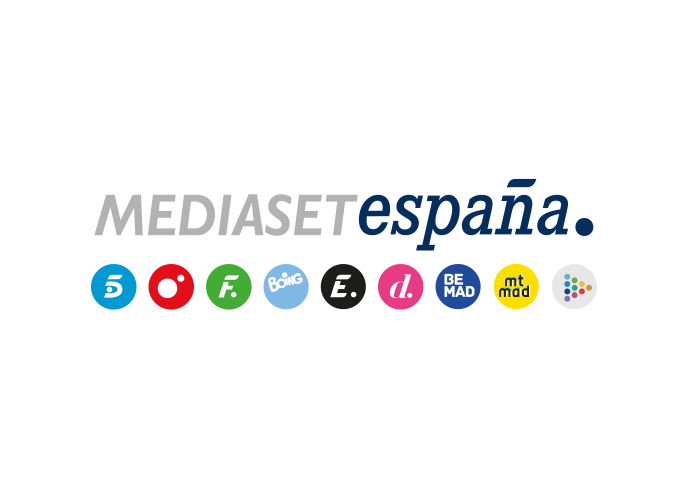 Madrid, 18 de octubre de 2019Llega a Divinity la cita solidaria musical más esperada del año, el concierto CADENA 100 ‘Por Ellas’En su séptima edición, reunirá a artistas nacionales e internacionales como James Blunt, Nek, Mika, Efecto Pasillo, Fangoria, Blas Cantó, Estopa, Beret, Huecco, Nancys Rubias y Jon SecadaMelendi interpretará la canción oficial ‘Por encima de la bruma’, tema creado por el cantante y compositor asturiano que abandera este evento solidario a beneficio de la AECCEn el Día Mundial Contra el Cáncer de Mama, Divinity celebrará la vida con el evento solidario más esperado del año: la séptima edición del concierto CADENA 100 ‘Por Ellas’, una cita musical que mañana sábado 19 de octubre reunirá a los artistas más comprometidos del panorama nacional e internacional y que el canal femenino retransmitirá en directo a partir de las 20:00 horas.Grandes estrellas del pop como James Blunt, Nek, Mika, Efecto Pasillo, Fangoria, Blas Cantó, Estopa, Beret, Huecco, Nancys Rubias y Jon Secada se subirán al escenario del WiZink Center de Madrid para interpretar sus últimos éxitos en este recital musical de tres horas de duración que tendrá como maestros de ceremonias a Javi Nieves y Mar Amate, presentadores del programa radiofónico ‘¡Buenos días, Javi y Mar!’.Uno de los grandes momentos de la noche llegará de la mano de Melendi, cuando el cantautor y compositor asturiano interprete por primera vez en directo sobre un escenario ‘Por encima de la bruma’, el himno oficial del concierto, “una canción muy positiva y con mucha fuerza”, según afirma el propio cantante. Al igual que en las seis ediciones anteriores, todo lo recaudado con la venta de este tema irá destinado a la Asociación Española Contra el Cáncer (AECC) para contribuir a la financiación de proyectos de investigación oncológica sobre el cáncer de mama que permitirán realizar mejores diagnósticos y tratamientos más eficaces. Con la retransmisión de este macro concierto solidario, Divinity afianza, una vez más, su compromiso con la industria musical y brinda su apoyo a aquellas mujeres que padecen esta enfermedad. Además, los espectadores del canal femenino y los asistentes al concierto podrán comentarlo en redes sociales a través del hashtag #C100PorEllasenDivinity.